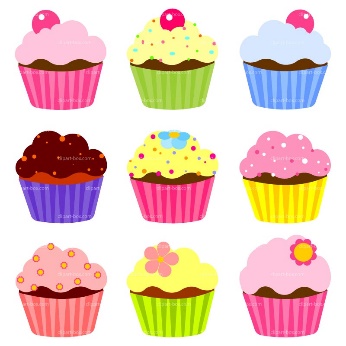 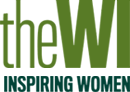 Entry FormName/School/Organisation* …………………………………………………*Delete as appropriateContact Name………………………………………………………………………..Contact Number…………………………………………………………………….Email Address………………………………………………………………………..………………………………………………………………………………………………Category**Delete as appropriateClass 1 Under 10			Six CupcakesClass 2 Under 15		Decorated SpongeClass 3 over 15	Tray BakeClass 4 over 15	Any Sponge Based CakeClass 4 over 15	6 Biscuits or CookiesPlease hand in your entry form to either the library or email to: lcevewi@gmail.com by 12th June 2019Entrants must bring their bakes to the Village Hall by 10am on 15th June to allow time for judging.Please ensure that bakes are covered loosely with clear wrap.There will be one winner in each category.Entrants will need to remove their bakes at the end of Village Day.If you have any further enquires please contact lcevewi@gmail.com Thank you